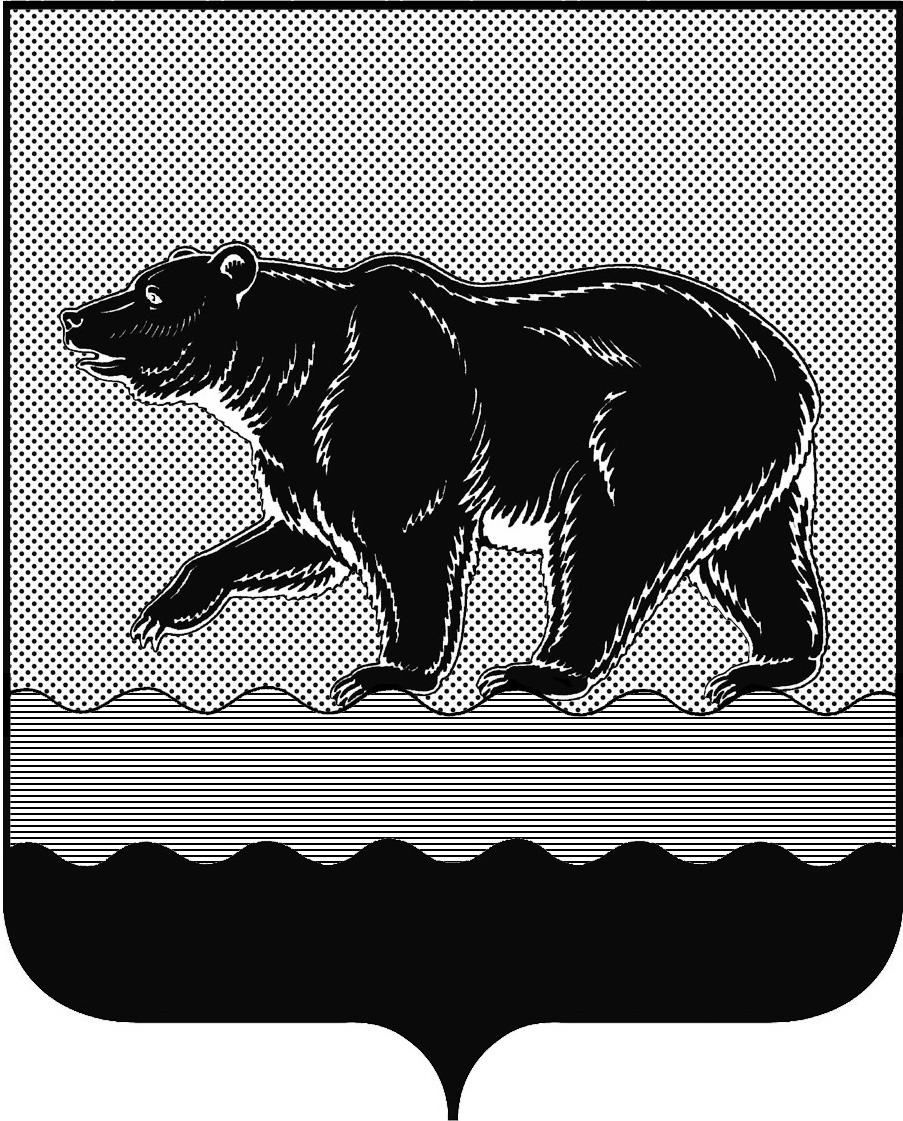 СЧЁТНАЯ ПАЛАТАГОРОДА НЕФТЕЮГАНСКА16 микрорайон, 23 дом, помещение 97, г. Нефтеюганск, 
Ханты-Мансийский автономный округ - Югра (Тюменская область), 628310  тел./факс (3463) 20-30-55, 20-30-63 E-mail: sp-ugansk@mail.ru www.admugansk.ruЗаключение на проект изменений в муниципальную программу
города Нефтеюганска «Развитие образования и молодёжной политики в городе Нефтеюганске»Счётная палата города Нефтеюганска на основании статьи 157 Бюджетного кодекса Российской Федерации, Положения о Счётной палате города Нефтеюганска, рассмотрев проект изменений в муниципальную программу города Нефтеюганска «Развитие образования и молодёжной политики в городе Нефтеюганске» (далее по тексту – проект изменений), сообщает следующее:1. При проведении экспертно-аналитического мероприятия учитывалось наличие экспертизы проекта муниципальной программы:1.1. Департамента финансов администрации города Нефтеюганска на предмет его соответствия бюджетному законодательству Российской Федерации и возможности финансового обеспечения её реализации из бюджета города Нефтеюганска.1.2. Департамента экономического развития администрации города Нефтеюганска на предмет соответствия:- муниципальной программы Порядку принятия решения о разработке муниципальных программ города Нефтеюганска, их формирования, утверждения и реализации, утверждённому постановлением администрации города Нефтеюганска от 18.04.2019 № 77-нп «О модельной муниципальной программе города Нефтеюганска, порядке принятия решения о разработке муниципальных программ города Нефтеюганска, их формирования, утверждения и реализации» (далее по тексту – Порядок от 18.04.2019 
№ 77-нп);- программных мероприятий целям муниципальной программы;- сроков её реализации задачам;- целевых показателей, характеризующих результаты реализации муниципальной программы, показателям экономической, бюджетной и социальной эффективности;- требованиям, установленным нормативными правовыми актами в сфере управления проектной деятельностью.2. Предоставленный проект изменений соответствует постановлению администрации города Нефтеюганска от 18.04.2019 № 77-нп.3. Проектом изменений планируется:3.1. В паспорте муниципальной программы общий объём  финансового обеспечения муниципальной программы увеличить на общую сумму 1 961,151 тыс. рублей.3.2. Таблицу 2 муниципальной программы изложить в новой редакции.3.3. В  приложении к постановлению администрации города (таблица № 2) «Перечень основных мероприятий муниципальной программы»:3.3.1. По подпрограмме I «Общее образование. Дополнительное образование детей»:3.3.1.1.  По основному мероприятию 1.1. «Обеспечение предоставления дошкольного, общего, дополнительного образования» ответственному исполнителю – департаменту образования и молодёжной политики администрации города Нефтеюганска (далее по тексту - ДОиМП) увеличение расходов в общей сумме 5 885,874 тыс. рублей, в том числе:- за счёт средств бюджета автономного округа в общей сумме 1 150,000 тыс. рублей на финансирование наказов избирателей депутатам Думы Ханты-Мансийского автономного округа – Югры на II квартал 2019 года (на приобретение интерактивного оборудования для МБОУ «СОШ № 13» на сумму 350,000 тыс. рублей, на приобретение оборудования для пищеблока, системы водоочистки для МБОУ «СОШ № 5» в сумме 400,000 тыс. рублей, на  приобретение  сплит-системы  для  актового  зала  школы  МБОУ  «СОШ № 7» в сумме 400,000 тыс. рублей);- за счёт иных внебюджетных источников в сумме 220,000 тыс. рублей, из них: 200,000 тыс. рублей поступление средств по наказам избирателей депутатам Тюменской Думы на приобретение технологического оборудования и мебели для МБОУ «Начальная школа № 15» и 20,000 тыс. рублей по договору пожертвования денежных средств юридическому лицу-резиденту РФ от 10.04.2019 № 1 на приобретение ткани и фурнитуры для пошива костюмов хореографической студии «Ритм-Данс» МБУ ДО «Дом детского творчества»;- за счёт средств местного бюджета в сумме 4 515,874 тыс. рублей, а именно:уменьшение путём перераспределения средств в сумме 258,274 тыс. рублей на другие муниципальные программы города;увеличение бюджетных ассигнований в сумме 4 774,148 тыс. рублей (средства ООО «РН-Юганскнефтегаз») на следующие расходы:расходы в сумме 467,681 тыс. рублей МАДОУ «Детский сад № 6 «Лукоморье» для выполнения работ по ремонту кровли блок Б;расходы  в  сумме  4 306,467  тыс.  рублей  МБОУ  «СОШ  № 2 им. А.И. Исаевой» на ремонт кабинета № 103 в связи с созданием дополнительных мест для учащихся с ограниченными возможностями здоровья, ремонт отмостков и ремонт спортзала 1 этажа, на поставку вентиляционного оборудования.3.3.1.2. По основному мероприятию 1.2. «Развитие материально-технической базы образовательных организаций» соисполнителю – департаменту жилищно-коммунального хозяйства администрации города Нефтеюганска уменьшение на сумму 4 492,368 тыс. рублей средств местного бюджета (средства ООО «РН-Юганскнефтегаз») за счёт экономии после заключенных контрактов и перераспределение их на основное мероприятие 1.1. «Обеспечение предоставления дошкольного, общего, дополнительного образования».	3.3.2. По подпрограмме IV «Молодёжь Нефтеюганска» мероприятию 4.1. «Обеспечение реализации молодёжной политики» ответственному исполнителю ДОиМП увеличение в 2019 году на 9,000 тыс. рублей за счёт иных внебюджетных источников. 	3.3.3. По подпрограмме V «Ресурсное обеспечение в сфере образования и молодёжной политики» мероприятию 5.1. «Обеспечение выполнения функции управления и контроля в сфере образования и молодёжной политики» ответственному исполнителю ДОиМП увеличение на 558,645 тыс. рублей за счёт средств местного бюджета начисления на выплаты по оплате труда. 	4. Финансовые показатели, содержащиеся в проекте изменений, соответствуют расчётам, предоставленным на экспертизу.На основании вышеизложенного, по итогам проведения финансово-экономической экспертизы, предлагаем направить проект изменений на утверждение.Председатель 						              	        С.А. ГичкинаИсполнитель:Батаева Лариса Николаевнаинспектор инспекторского отдела № 1  Счётной палаты города Нефтеюганска 8 (3463) 20-30-63Исх. № 195 от 15.05.2019